Утвержденпрезидиумом Советапри Президенте Российской Федерациипо стратегическому развитиюи национальным проектам(протокол от 24 декабря 2018 г. N 16)ПАСПОРТНАЦИОНАЛЬНОГО ПРОЕКТА (ПРОГРАММЫ) "МЕЖДУНАРОДНАЯ КООПЕРАЦИЯИ ЭКСПОРТ"1. Основные положения2. Цели, целевые и дополнительные показателинационального проекта--------------------------------<**> Показатель не рассчитывается, т.к. финансирование проекта предусмотрено с 2019 года.3. Структура национального проекта4. Задачи и результаты национального проекта4.1. Федеральный проект "Промышленный экспорт"4.2. Федеральный проект "Экспорт продукции АПК"4.3. Федеральный проект "Логистика международной торговли"4.4. Федеральный проект "Экспорт услуг"4.5 Федеральный проект "Системные меры развитиямеждународной кооперации и экспорта"5. Финансовое обеспечение реализации национальногопроекта <3>6. Дополнительная информация--------------------------------<1> Предварительные данные, будут скорректированы после уточнения методики.<2> Количество пунктов пропуска, планируемых к введению с разбивкой по годам, будет скорректировано по результатам реализации мероприятий федерального проекта "Развитие экспортно-ориентированных пунктов пропуска через государственную границу Российской Федерации" в части формирования перечня приоритетных экспортно-ориентированных пунктов пропуска.<3> Объем финансового обеспечения по годам будет уточнен по результатам заседания Проектного комитета и при доработке проекта закона о федеральном бюджете на 2019 г. и плановую перспективу 2020 - 2021 гг.<*> Мероприятия и контрольные точки по утверждению методики расчета показателей национального проекта и сбору необходимых данных для их расчета планируется внести в федеральный проект "Системные меры развития международной кооперации и экспорта" до 31 марта 2019 г.<**> Официальная статистическая информация, необходимая для мониторинга достижения показателей национального проекта, включена в Федеральный план статистических работ (в рамках подготовки проекта распоряжения Правительства Российской Федерации о внесении изменений в указанный план, утвержденный распоряжением Правительства Российской Федерации от 6 мая 2008 г. N 671-р).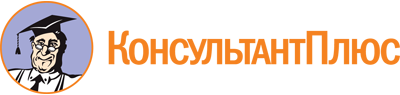 "Паспорт национального проекта (программы) "Международная кооперация и экспорт"
(утв. президиумом Совета при Президенте РФ по стратегическому развитию и национальным проектам, протокол от 24.12.2018 N 16)Документ предоставлен КонсультантПлюс

www.consultant.ru

Дата сохранения: 28.09.2023
 Краткое наименование национального проекта"Международная кооперация и экспорт"Срок начала и окончания1 октября 2018 г. - 31 декабря 2024 г.Куратор национального проектаСилуанов А.Г., Первый заместитель Председателя Правительства Российской Федерации - Министр финансов Российской ФедерацииСилуанов А.Г., Первый заместитель Председателя Правительства Российской Федерации - Министр финансов Российской ФедерацииСилуанов А.Г., Первый заместитель Председателя Правительства Российской Федерации - Министр финансов Российской ФедерацииРуководитель национального проектаМантуров Д.В., Министр промышленности и торговли Российской ФедерацииМантуров Д.В., Министр промышленности и торговли Российской ФедерацииМантуров Д.В., Министр промышленности и торговли Российской ФедерацииАдминистратор национального проектаОсьмаков В.С., Заместитель Министра промышленности и торговли Российской ФедерацииОсьмаков В.С., Заместитель Министра промышленности и торговли Российской ФедерацииОсьмаков В.С., Заместитель Министра промышленности и торговли Российской ФедерацииN п/пЦель, целевой показатель, дополнительный показательУровень контроляБазовое значениеБазовое значениеПериод, годПериод, годПериод, годПериод, годПериод, годПериод, годПериод, годN п/пЦель, целевой показатель, дополнительный показательУровень контролязначениедата20182019202020212022202320241.Объем экспорта несырьевых неэнергетических товаров, млрд долларов США <1>Совет135,131 декабря 2017 г.1491601671812022262501.1.Объем экспорта конкурентоспособной промышленной продукции, млрд долл. СШАПрезидиум Совета11431 декабря 2017 г.1261361421531681852051.2.Объем экспорта продукции машиностроения, млрд долларов СШАПрезидиум Совета33,031 декабря 2017 г.343739434853601.3.Объем экспорта продукции химической промышленности, в том числе продукция нефтепереработки и газопереработки, отнесенная к сфере ответственности Минэнерго России, млрд долл. СШАПрезидиум Совета17,431 декабря 2017 г.20,822,424,125,929,232,937,01.4.Объем экспорта продукции металлургической промышленности, млрд долларов СШАПрезидиум Совета42,131 декабря 2017 г.49,551,052,554,055,356,658,01.5.Объем экспорта продукции лесопромышленного комплекса, млрд долларов СШАПрезидиум Совета9,531 декабря 2017 г.11,512,413,414,515,316,117,01.6.Объем экспорта продукции фармацевтической и косметической промышленности, млрд долларов СШАПрезидиум Совета1,431 декабря 2017 г.1,61,82,12,32,93,44,01.7.Объем экспорта продукции легкой промышленности, млрд долларов СШАПрезидиум Совета1,231 декабря 2017 г.1,31,51,71,92,02,22,31.8.Заключено соглашений о поддержке корпоративных программ международной конкурентоспособности в промышленности, ед., нарастающим итогомПрезидиум Совета0-02502753003203203201.9.Эффективность мер поддержки промышленного экспорта (минимальный прирост объема экспорта на один рубль государственной поддержки)Президиум Совета<**>-<**>1415161616162.Объем экспорта продукции агропромышленного комплекса, млрд долларов СШАСовет21,631 декабря 2017 г.232425283441452.1.Эффективность мер поддержки экспорта продукции АПК (минимальный прирост объема экспорта на один рубль государственной поддержки)Президиум Совета<**>-<**>4445663.Объем экспорта оказываемых услуг, млрд долларов США в годСовет57,831 декабря 2017 г.6470768288941004.Доля экспорта продукции обрабатывающей промышленности, сельскохозяйственной продукции и услуг в валовом внутреннем продукте страны, %Совет16,1%31 декабря 2017 г.17,8%18,2%18,5%18,9%19,2%19,6%20%5.Цель: Формирование эффективной системы разделения труда и производственной кооперации в рамках Евразийского экономического союза в целях увеличения объема торговли между государствами - членами Союза не менее чем в полтора раза и обеспечения роста объема накопленных взаимных инвестиций в полтора разаСовет5.1.Объем торгового товарооборота между Россией и государствами - членами Союза, млрд долларов СШАПрезидиум Совета52,431 декабря 2017 г.55,558,962,466,270,174,378,8N п/пНаименование федерального проектаСроки реализацииРуководитель федерального проекта1.Промышленный экспорт1 октября 2018 г. - 31 декабря 2024 г.Мантуров Д.В., Министр промышленности и торговли Российской Федерации2.Экспорт продукции АПК1 октября 2018 г. - 31 декабря 2024 г.Патрушев Д.Н., Министр сельского хозяйства Российской Федерации3.Логистика международной торговли1 октября 2018 г. - 31 декабря 2024 г.Дитрих Е.И., Министр транспорта Российской Федерации4.Экспорт услуг1 октября 2018 г. - 31 декабря 2024 г.Орешкин М.С., Министр экономического развития Российской Федерации5.Системные меры развития международной кооперации и экспорта1 октября 2018 г. - 31 декабря 2024 г.Слепнев А.А., Генеральный директор АО "Российский экспортный центр"N п/пНаименование задачи, результатаСрок реализацииОтветственный исполнитель1. Задача "Ориентация промышленной и торговой политики, включая применяемые механизмы государственной поддержки, на достижение международной конкурентоспособности российских товаров (работ, услуг) в целях обеспечения их присутствия на внешних рынках"1. Задача "Ориентация промышленной и торговой политики, включая применяемые механизмы государственной поддержки, на достижение международной конкурентоспособности российских товаров (работ, услуг) в целях обеспечения их присутствия на внешних рынках"1. Задача "Ориентация промышленной и торговой политики, включая применяемые механизмы государственной поддержки, на достижение международной конкурентоспособности российских товаров (работ, услуг) в целях обеспечения их присутствия на внешних рынках"1. Задача "Ориентация промышленной и торговой политики, включая применяемые механизмы государственной поддержки, на достижение международной конкурентоспособности российских товаров (работ, услуг) в целях обеспечения их присутствия на внешних рынках"1.1.Утвержден план мероприятий ("дорожная карта") первоочередных мер по совершенствованию отраслевого регулирования в целях повышения конкурентоспособности российской промышленной продукции в приоритетных отраслях промышленности (с пояснительной запиской, включающей в разрезе отраслей промышленности указание основных рынков реализации продукции и описание механизмов повышения конкурентоспособности продукции).25 января 2019 г.Минпромторг России(Осьмаков В.С.)Минэнерго РоссииМинэкономразвития РоссииФТС РоссииМинсельхоз РоссииГоскорпорация "Росатом"ВнешэкономбанкАО "Российский экспортный центр"Минфин РоссииМинздрав РоссииФНС России1.2.Принято новое положение о деятельности Правительственной комиссии по импортозамещению, предусматривающее включение в ее повестку вопросов обеспечения международной конкурентоспособности промышленной продукции и ее вывода на внешние рынки.29 марта 2019 г.Минпромторг России(Осьмаков В.С.)1.3.Утвержден единый перечень кодов ТН ВЭД высокотехнологичной продукции.1 марта 2019 г.Минпромторг России(Осьмаков В.С.)Минфин РоссииМинэкономразвития России1.4.Для достижения Задачи 1 раздела 4.1. настоящего национального проекта, с максимальным вовлечением субъектов Российской Федерации приняты нормативные правовые акты, устанавливающие, начиная с 2019 года:- меры поддержки организаций, направленные на повышение международной конкурентоспособности российской промышленной продукции, в том числе, путем снижения затрат на транспортировку продукции, на федеральном (системообразующие предприятия в соответствии с перечнем, утверждаемым Правительственной комиссией по экономическому развитию и интеграции), и их дочерние и зависимые общества и региональном (все другие промышленные предприятия) уровнях;- заключение долгосрочных (на период реализации проекта) соглашений, предусматривающих обязательства предприятий (субъектов Российской Федерации - получателей трансфертов) по достижению числовых показателей эффективности использования субсидий, включая объем экспорта.29 декабря 2018 г.Минпромторг России(Осьмаков В.С.)Минфин РоссииМинэкономразвития РоссииФАС РоссииАО "Российский экспортный центр"1.5.Сформирован и размещен в государственной информационной системе промышленности утвержденный Единый перечень производителей (в разрезе субъектов Российской Федерации и приоритетных отраслей), подавших заявки на предоставление мер поддержки в 2019 году, установленных нормативными правовыми актами, которые приняты в рамках реализации подпункта 1.4 раздела 4.1 настоящего национального проекта.17 мая 2019 г.Минпромторг России(Осьмаков В.С.)1.6.Утверждено распределение между бюджетами субъектов Российской Федерации бюджетных ассигнований, предусмотренных в федеральном бюджете на софинансирование мер поддержки в 2019 году, установленных нормативными правовыми актами, принятыми в рамках реализации подпункта 1.4 раздела 4.1 настоящего национального проекта.26 июля 2019 г.Минпромторг России(Беспрозванных А.С.)Минфин РоссииМинэкономразвития России1.7.Заключены соглашения с высшими должностными лицами (руководителями высших исполнительных органов государственной власти) субъектов Российской Федерации о предоставлении иных межбюджетных трансфертов из федерального бюджета на софинансирование мер поддержки в 2019 году, установленных нормативными правовыми актами, которые приняты в рамках реализации подпункта 1.4 раздела 4.1 настоящего национального проекта.23 августа 2019 г.Минпромторг России(Беспрозванных А.С.)Минфин России1.8.Заключены соглашения с производителями российской промышленной продукции о предоставлении в 2019 году субсидий из федерального бюджета, бюджетов субъектов Российской Федерации на поддержку деятельности, направленной на повышение конкурентоспособности, увеличение объемов производства и реализации такой продукции.2 декабря 2019 г.Минпромторг России(Осьмаков В.С.)Минфин РоссииАО "Российский экспортный центр"1.9.Сформирован и размещен в государственной информационной системе промышленности утвержденный Единый перечень производителей (в разрезе субъектов Российской Федерации и приоритетных отраслей), подавших заявки на предоставление мер поддержки в 2020 году, установленных нормативными правовыми актами, которые приняты в рамках реализации подпункта 1.4 раздела 4.1 настоящего национального проекта.20 декабря 2019 г.Минпромторг России(Осьмаков В.С.)1.10.Утверждено распределение между бюджетами субъектов Российской Федерации бюджетных ассигнований, предусмотренных в федеральном бюджете на софинансирование мер поддержки в 2020 году, установленных нормативными правовыми актами, принятыми в рамках реализации подпункта 1.4 раздела 4.1 настоящего национального проекта.20 марта 2020 г.Минпромторг России(Беспрозванных А.С.)Минфин РоссииМинэкономразвития России1.11.Заключены соглашения с высшими должностными лицами (руководителями высших исполнительных органов государственной власти) субъектов Российской Федерации о предоставлении иных межбюджетных трансфертов из федерального бюджета на софинансирование мер поддержки в 2020 году, установленных нормативными правовыми актами, которые приняты в рамках реализации подпункта 1.4 раздела 4.1 настоящего национального проекта.17 апреля 2020 г.Минпромторг России(Беспрозванных А.С.)Минфин России1.12.Заключены соглашения с производителями российской промышленной продукции о предоставлении в 2020 году субсидий из федерального бюджета, бюджетов субъектов Российской Федерации на поддержку деятельности, направленной на повышение конкурентоспособности, увеличение объемов производства и реализации такой продукции.31 мая 2020 г.Минпромторг России(Осьмаков В.С.)Минфин РоссииАО "Российский экспортный центр"1.13.Сформирован и размещен в государственной информационной системе промышленности утвержденный Единый перечень производителей (в разрезе субъектов Российской Федерации и приоритетных отраслей), подавших заявки на предоставление мер поддержки в 2021 году, установленных нормативными правовыми актами, которые приняты в рамках реализации подпункта 1.4 раздела 4.1 настоящего национального проекта.25 декабря 2020 г.Минпромторг России(Осьмаков В.С.)1.14.Утверждено распределение между бюджетами субъектов Российской Федерации бюджетных ассигнований, предусмотренных в федеральном бюджете на софинансирование мер поддержки в 2021 году, установленных нормативными правовыми актами, принятыми в рамках реализации подпункта 1.4 раздела 4.1 настоящего национального проекта.26 марта 2021 г.Минпромторг России(Беспрозванных А.С.)Минфин РоссииМинэкономразвития России1.15.Заключены соглашения с высшими должностными лицами (руководителями высших исполнительных органов государственной власти) субъектов Российской Федерации о предоставлении иных межбюджетных трансфертов из федерального бюджета на софинансирование мер поддержки в 2021 году, установленных нормативными правовыми актами, которые приняты в рамках реализации подпункта 1.4 раздела 4.1 настоящего национального проекта.23 апреля 2021 г.Минпромторг России(Беспрозванных А.С.)Минфин России1.16.Заключены соглашения с производителями российской промышленной продукции о предоставлении в 2021 году субсидий из федерального бюджета, бюджетов субъектов Российской Федерации на поддержку деятельности, направленной на повышение конкурентоспособности, увеличение объемов производства и реализации такой продукции.28 мая 2021 г.Минпромторг России(Осьмаков В.С.)Минфин РоссииАО "Российский экспортный центр"1.17.Сформирован и размещен в государственной информационной системе промышленности утвержденный Единый перечень производителей (в разрезе субъектов Российской Федерации и приоритетных отраслей), подавших заявки на предоставление мер поддержки в 2022 году, установленных нормативными правовыми актами, которые приняты в рамках реализации подпункта 1.4 раздела 4.1 настоящего национального проекта.21 декабря 2021 г.Минпромторг России(Осьмаков В.С.)1.18.Утверждено распределение между бюджетами субъектов Российской Федерации бюджетных ассигнований, предусмотренных в федеральном бюджете на софинансирование мер поддержки в 2022 году, установленных нормативными правовыми актами, принятыми в рамках реализации подпункта 1.4 раздела 4.1 настоящего национального проекта.25 марта 2022 г.Минпромторг России(Беспрозванных А.С.)Минфин РоссииМинэкономразвития России1.19.Заключены соглашения с высшими должностными лицами (руководителями высших исполнительных органов государственной власти) субъектов Российской Федерации о предоставлении иных межбюджетных трансфертов из федерального бюджета на софинансирование мер поддержки в 2022 году, установленных нормативными правовыми актами, которые приняты в рамках реализации подпункта 1.4 раздела 4.1 настоящего национального проекта.22 апреля 2022 г.Минпромторг России(Беспрозванных А.С.)Минфин России1.20.Заключены соглашения с производителями российской промышленной продукции о предоставлении в 2022 году субсидий из федерального бюджета, бюджетов субъектов Российской Федерации на поддержку деятельности, направленной на повышение конкурентоспособности, увеличение объемов производства и реализации такой продукции.31 мая 2022 г.Минпромторг России(Осьмаков В.С.)Минфин РоссииАО "Российский экспортный центр"1.21.В ключевых показателях эффективности (КПЭ) государственных корпораций, государственных компаний и компаний с государственным участием актуализированы показатели роста экспорта, увязанные с актуализированными отраслевыми программами (стратегиями).1 июля 2019 г.Минэкономразвития России(Пристансков Д.В.)Минпромторг России1.22.Принято постановление Правительства Российской Федерации "О государственной поддержке организаций в целях компенсации части процентных ставок по экспортным кредитам и иным инструментам финансирования, аналогичным кредиту по экономической сути, а также компенсации части страховой премии по договорам страхования экспортных кредитов".1 февраля 2019 г.Минпромторг России(Осьмаков В.С.)Минэкономразвития РоссииМинфин РоссииФАС РоссииВнешэкономбанкАО "Российский экспортный центр"1.23.Обеспечено применение механизмов поддержки международной конкурентоспособности товаров (работ, услуг) на постоянной основе.Достигнуты цель и показатели настоящего национального проекта за счет развития международной конкурентоспособности промышленных предприятий, мотивации госкомпаний к повышению объема экспорта, реализации пакета отраслевых регуляторных мер и программ (стратегий) ускоренного развития экспорта в соответствии с разделом 2 "Цели, целевые и дополнительные показатели национального проекта" настоящего национального проекта.31 декабря 2024 г.Минпромторг России(Осьмаков В.С.)АО "Российский экспортный центр"1.24.Реализован первый проект по созданию российской промышленной зоны (РПЗ).1 июня 2021 г.Минпромторг России(В.С. Осьмаков)АО "Российский экспортный центр"1.25.Обеспечены возможности для создания объектов промышленной инфраструктуры и территории российской промышленной зоны (РПЗ)1 марта 2024 г.Минпромторг России(В.С. Осьмаков)АО "Российский экспортный центр"N п/пНаименование задачи, результатаОкончаниеОтветственный исполнитель1. Задача "Создание новой товарной массы продукции АПК в том числе продукции с высокой добавленной стоимостью путем технологического перевооружения отрасли и иных обеспечивающих мероприятий"1. Задача "Создание новой товарной массы продукции АПК в том числе продукции с высокой добавленной стоимостью путем технологического перевооружения отрасли и иных обеспечивающих мероприятий"1. Задача "Создание новой товарной массы продукции АПК в том числе продукции с высокой добавленной стоимостью путем технологического перевооружения отрасли и иных обеспечивающих мероприятий"1. Задача "Создание новой товарной массы продукции АПК в том числе продукции с высокой добавленной стоимостью путем технологического перевооружения отрасли и иных обеспечивающих мероприятий"1.1.Утверждены по ключевым подотраслям планы опережающего экспортного развития и сбалансированный план по достижению целевых показателей экспорта продукции АПК (рынки, товары, производители, логистика, ресурсы, финансирование, плановые показатели экспорта на уровне субъектов Российской Федерации, а также выявлена потребность агропромышленного комплекса по транспортировке новой товарной массы).31 марта 2019 г.Минсельхоз России(Левин С.Л.)Региональные органы управления АПКРоссельхознадзорМинэкономразвития РоссииМинфин РоссииМинтранс РоссииМинпромторг РоссииРоспотребнадзор1.2.Разработана нормативная правовая база для КПМК в АПККоличество заключенных КПМК в 2019 г. составило не менее 50 штук, в том числе по ключевым отраслям:- рыба и ракообразные - 10;- масложировая продукция - 10;- продукция пищевой перерабатывающей промышленности - 14;- зерновая продукция и прочее - 16.15 декабря 2019 г.Минсельхоз России(Левин С.Л.)Региональные органы управления АПКАО "Российский экспортный центр"Минэкономразвития России1.3.Количество заключенных КПМК в 2020 г. составило не менее 25 штук, в том числе по ключевым отраслям:- рыба и ракообразные - 5;- масложировая продукция - 5;- продукция пищевой перерабатывающей промышленности - 7;- зерновая продукция и прочее - 8.31 декабря 2020 г.Минсельхоз России(Левин С.Л.)Региональные органы управления АПКАО "Российский экспортный центр"Минпромторг России1.4.Количество заключенных КПМК в 2021 г. составило не менее 25 штук, в том числе по ключевым отраслям:- рыба и ракообразные - 5;- масложировая продукция - 5;- продукция пищевой перерабатывающей промышленности - 7;- зерновая продукция и прочее - 8.31 декабря 2021 г.Минсельхоз России(Левин С.Л.)Региональные органы управления АПКАО "Российский экспортный центр"Минпромторг России1.5.Выполнена инвестиционная программа экспортного развития АПК, объем экспорта сельскохозяйственной и пищевой продукции составил 45 млрд долларов США по итогам 2024 года.31 декабря 2024 г.Минсельхоз России(Левин С.Л.)Региональные органы управления АПКМинэкономразвития РоссииМинфин РоссииАО "Российский экспортный центр"Минтранс РоссииМинпромторг России2. Задача "Создание экспортно-ориентированной товаропроводящей инфраструктуры"2. Задача "Создание экспортно-ориентированной товаропроводящей инфраструктуры"2. Задача "Создание экспортно-ориентированной товаропроводящей инфраструктуры"2. Задача "Создание экспортно-ориентированной товаропроводящей инфраструктуры"2.1.Обеспечен учет потребностей агропромышленного комплекса по транспортировке новой товарной массы (как экспортируемой продукции до пунктов перехода госграницы, так и сельскохозяйственного сырья до пищевых и перерабатывающих предприятий) в части обеспечения необходимой пропускной способности транспортных магистралей (железнодорожных, автомобильных, водных), достаточного количества соответствующего подвижного состава, подъездами к объектам агрологистической инфраструктуры и производящим экспортируемую продукцию предприятиям в соответствии со Сбалансированным планом по достижению целевых показателей экспорта продукции АПК в Комплексном плане расширения (модернизации) магистральной инфраструктуры.15 декабря 2019 г.Минтранс России(Алафинов И.С.)ФГУП "Росморпорт"Минпромторг РоссииМинсельхоз России2.2.Скорректирован объем господдержки за счет увеличения доли перевозок продукции АПК.31 октября 2019 г.Минсельхоз России(Левин С.Л.)Минэкономразвития РоссииМинфин РоссииАО "Российский экспортный центр"2.3.Введены в эксплуатацию:- 3 экспортно-ориентированных ОРЦ общей мощностью 220 тыс. тонн единовременного хранения - до 31.12 2022 г.;- 3 экспортно-ориентированных ОРЦ общей мощностью 190 тыс. тонн единовременного хранения - до 31.12 2023 г.31 декабря 2023 г.Минсельхоз России(Левин С.Л.)Минтранс России2.4.Организованы регулярные маршрутные отправки сельскохозяйственной и пищевой продукции на экспорт в объеме:- не менее 500 тыс. тонн в год - до 31 декабря 2019 г.;- не менее 1 млн тонн в год - до 31 декабря 2021 г.31 декабря 2024 г.Минтранс России(Алафинов И.С.)Минсельхоз РоссииФТС России3. Задача "Устранение торговых барьеров (тарифных и нетарифных) для обеспечения доступа продукции АПК на целевые рынки"3. Задача "Устранение торговых барьеров (тарифных и нетарифных) для обеспечения доступа продукции АПК на целевые рынки"3. Задача "Устранение торговых барьеров (тарифных и нетарифных) для обеспечения доступа продукции АПК на целевые рынки"3. Задача "Устранение торговых барьеров (тарифных и нетарифных) для обеспечения доступа продукции АПК на целевые рынки"3.1.Разработан и утвержден регламент согласования федеральными органами исполнительной власти международных договоров и документов, не являющихся международными договорами (соглашения, протоколы меморандумы), касающихся экспортируемой животноводческой и растительной продукции.31 декабря 2018 г.Минсельхоз России(Левин С.Л.)МИД РоссииРоссельхознадзорРоспотребнадзор3.2.Приняты изменения в законодательство в части учета и маркирования животных.31 октября 2019 г.Минсельхоз России(Левин С.Л.)3.3.Внедрена система маркирования и учета животных.30 декабря 2021 г.Россельхознадзор(Данкверт С.А.)Минсельхоз РоссииОрганы субъектов Российской Федерации в области ветеринарии3.4.Приняты изменения в законодательство в части создания правовых основ для утверждения программ контроля заболеваний животных на территории Российской Федерации.30 июня 2019 г.Минсельхоз России(Левин С.Л.)3.5.Разработаны и изданы программы контроля по ящуру и гриппу птиц.15 декабря 2020 г.Минсельхоз России(Левин С.Л.)РоссельхознадзорРоспотребнадзор3.6.Разработаны и изданы программы контроля по АЧС.15 декабря 2020 г.Минсельхоз России(Левин С.Л.)Россельхознадзор3.7.Разработаны и изданы программы контроля по болезни Ньюкасла и сальмонеллезу.15 декабря 2022 г.Минсельхоз России(Левин С.Л.)РоссельхознадзорРоспотребнадзор3.8.Разработаны и изданы программы контроля по губкообразной энцефалопатии КРС и контагиозной плевропневмонии КРС.15 декабря 2023 г.Минсельхоз России(Левин С.Л.)Россельхознадзор3.9.Получено официальное признание МЭБ статуса Российской Федерации в качестве страны/зоны/компартмента, свободной:- по ящуру;- губкообразной энцефалопатии КРС;- чумы мелких жвачных животных;- от контагиозной плевропневмонии КРСс учетом эпизоотической ситуации в Российской Федерации.15 июня 2020 г.Россельхознадзор(Данкверт С.А.)3.10.Признана регионализация Российской Федерации по болезням птиц, крупного рогатого скота и (или) свиней не менее чем в 5 (пяти) из следующих стран: Китай, Республика Корея, Япония, Турция, Бахрейн, Кувейт, Оман, Катар, Саудовская Аравия, ОАЭ, Иран, Ирак, Индия и другие с учетом эпизоотической обстановки в Российской Федерации.31 декабря 2021 г.Россельхознадзор(Данкверт С.А.)3.11.Согласованы ветеринарные сертификаты по следующим видам продукции: мясо птицы, свинина, говядина, молочная продукция, корма для животных и (или) другие товары, подлежащие ветеринарному государственному надзору, - не менее чем в 5 (пять) из следующих стран: Китай, Республика Корея, Япония, Турция, Бахрейн, Кувейт, Оман, Катар, Саудовская Аравия, ОАЭ, Иран, Ирак, Индия и другие.31 декабря 2021 г.Россельхознадзор(Данкверт С.А.)3.12.Разработан и реализован комплекс мер, по выдаче разрешительных документов, подтверждающих соответствие продукции АПК санитарно-гигиеническим (эпидемиологическим) требованиям, направленных на увеличение экспортного потенциала Российской Федерации в отношении продукции АПК.30 мая 2020 г.Роспотребнадзор(Попова А.Ю.)3.13.Согласованы разрешительные документы, подтверждающие соответствие санитарно-гигиеническим (эпидемиологическим) требованиям по следующим видам продукции: мясо птицы, свинина, говядина, молочная продукция и (или) другие товары, подлежащие санитарно-гигиеническому (эпидемиологическому) контролю, - не менее чем в 5 (пять) из следующих стран: Китай, Республика Корея, Япония, Турция, Бахрейн, Кувейт, Оман, Катар, Саудовская Аравия, ОАЭ, Иран, Ирак, Индия и другие.31 декабря 2021 г.Роспотребнадзор(Попова А.Ю.)3.14.Разработана и реализована дорожная карта создания системы прослеживаемости растениеводческой продукции.31 января 2020 г.Россельхознадзор(Данкверт С.А.)РоспотребнадзорМинсельхоз России3.15.Разработана и реализована дорожная карта создания системы прослеживаемости продукции рыболовства и аквакультуры.31 января 2020 г.Минсельхоз России(Левин С.Л.)РоссельхознадзорРосрыболовствоРоспотребнадзор3.16.Согласованы ветеринарные сертификаты и признана регионализация Российской Федерации в соответствии со сбалансированным планом по достижению целевых показателей экспорта продукции АПК с учетом эпизоотической обстановки.31 января 2023 г.Россельхознадзор(Данкверт С.А.)3.17.Согласованы разрешительные документы, подтверждающие соответствие продукции АПК санитарно-гигиеническим (эпидемиологическим) требованиям, в соответствии со сбалансированным планом по достижению целевых показателей экспорта продукции АПК с учетом эпидемиологической обстановки.31 июля 2021 г.Роспотребнадзор(Попова А.Ю.)3.18.Обеспечено содействие деятельности Федеральной службы по ветеринарному и фитосанитарному надзору по расширению доступа на зарубежные рынки продукции российского агропромышленного комплекса в 2019 - 2024 гг.31 декабря 2024 г.Россельхознадзор(Данкверт С.А.)4. Задача "Создание системы продвижения и позиционирования продукции АПК"4. Задача "Создание системы продвижения и позиционирования продукции АПК"4. Задача "Создание системы продвижения и позиционирования продукции АПК"4. Задача "Создание системы продвижения и позиционирования продукции АПК"4.1.Создана сеть представителей Минсельхоза России - атташе по АПК в количестве не менее 50 штатных единиц.31 декабря 2021 г.Минсельхоз России(Левин С.Л.)МИД РоссииМинпромторг РоссииМинфин России4.2.Сформирован комплекс мер продвижения продукции АПК на внешних рынках. Проведено исследование рынков в части продвижения и сформирована концепция продвижения АПК на внешние рынки.30 августа 2019 г.Минсельхоз России(Левин С.Л.)АО "Российский экспортный центр"4.3.Разработаны стратегии продвижения продуктовых групп под зонтичными брендами на внешние рынки:- не менее 2-х стратегий в 2019 г.;- не менее 2-х стратегий в 2020 г.;- не менее 2-х стратегий в 2021 г.Стратегии продвижения продуктовых групп на внешние рынки включены в единую архитектуру национального станового бренда и сопутствующих ему отраслевых суббрендов с программой их рекламно-информационного продвижения на целевых рынках.31 декабря 2021 г.Минсельхоз России(Левин С.Л.)АО "Российский экспортный центр"4.4.Проведены дегустационно-демонстрационные мероприятия, бизнес-миссии и сформированы коллективные экспозиции российских компаний АПК на международных выставках:- в 2019 г. - не менее 4 шт., количество организованных бизнес-миссий - не менее 3 шт., количество сформированных коллективных экспозиций российских компаний АПК на международных выставках - не менее 5 шт.;- в 2020 г. - не менее 4 шт., количество организованных бизнес-миссий - не менее 3 шт., количество сформированных коллективных экспозиций российских компаний АПК на международных выставках - не менее 5 шт.;- в 2021 г. - не менее 4 шт., количество организованных бизнес-миссий - не менее 3 шт., количество сформированных коллективных экспозиций российских компаний АПК на международных выставках - не менее 5 шт.;- в 2022 г. - не менее 4 шт., количество организованных бизнес-миссий - не менее 3 шт., количество сформированных коллективных экспозиций российских компаний АПК на международных выставках - не менее 5 шт.;- в 2023 г. - не менее 4 шт., количество организованных бизнес-миссий - не менее 3 шт., количество сформированных коллективных экспозиций российских компаний АПК на международных выставках - не менее 5 шт.- в 2024 г. - не менее 4 шт., количество организованных бизнес-миссий - не менее 3 шт., количество сформированных коллективных экспозиций российских компаний АПК на международных выставках - не менее 5 шт.31 декабря 2024 г.Минсельхоз России(Левин С.Л.)АО "Российский экспортный центр"N п/пНаименование задачи, результатаСрок реализацииОтветственный исполнитель1. Задача "Строительство (модернизация) пунктов пропуска через государственную границу Российской Федерации"1. Задача "Строительство (модернизация) пунктов пропуска через государственную границу Российской Федерации"1. Задача "Строительство (модернизация) пунктов пропуска через государственную границу Российской Федерации"1. Задача "Строительство (модернизация) пунктов пропуска через государственную границу Российской Федерации"1.1.Введены в эксплуатацию после проведения строительно-монтажных работ 9 пунктов пропуска 2:- 4 автомобильных (Яраг-Казмаляр (2 этап) 3 (СКФО), Верхний Ларс (СКФО), Бурачки (СЗФО), Кани-Курган (ДФО));- 2 морских (Ванино (ДФО), Шахтерск (ДФО));- 2 воздушных (Челябинск (Баландино) (УФО), Саратов (Центральный) (ПФО));- 1 железнодорожный (Нижнеленинское (2 этап, под расширенную номенклатуру грузов) (ДФО))1 декабря 2020 г.Минтранс России(Захряпин Н.Ю.)ФТС РоссииФСБ РоссииРоспотребнадзорРоссельхознадзор1.2.Введены в эксплуатацию после проведения строительно-монтажных работ 6 пунктов пропуска 2:- 2 автомобильных (Марково (ДФО), Сагарчин (ПФО);- 2 железнодорожных (Пограничный (ДФО), Наушки (ДФО));- 2 морских (Петропавловск-Камчатский (ДФО), Холмск (ДФО))1 декабря 2021 г.Минтранс России(Захряпин Н.Ю.)ФТС РоссииФСБ РоссииРоспотребнадзорРоссельхознадзор1.3.Введены в эксплуатацию после проведения строительно-монтажных работ 6 пунктов пропуска 2:- 5 автомобильных (Турий Рог (ДФО), Полтавка (ДФО), Забайкальск (СФО), Краскино (2 этап) (ДФО), ИДК Сагарчин (ПФО)) 4;- 2 морских (Певек (ДФО), Невельск (ДФО))1 декабря 2022 г.Минтранс России(Захряпин Н.Ю.)ФТС РоссииФСБ РоссииРоспотребнадзорРоссельхознадзор1.4.Введены в эксплуатацию после проведения строительно-монтажных работ 3 пункта пропуска 2:- 3 автомобильных (Убылинка (СЗФО), Брусничное (СЗФО), Монды (ДФО))1 декабря 2023 г.Минтранс России(Захряпин Н.Ю.)ФТС РоссииФСБ РоссииРоспотребнадзорРоссельхознадзор2. Задача "Устранение логистических ограничений, в том числе регуляторных, при экспорте товаров с использованием железнодорожного, автомобильного и морского транспорта"2. Задача "Устранение логистических ограничений, в том числе регуляторных, при экспорте товаров с использованием железнодорожного, автомобильного и морского транспорта"2. Задача "Устранение логистических ограничений, в том числе регуляторных, при экспорте товаров с использованием железнодорожного, автомобильного и морского транспорта"2. Задача "Устранение логистических ограничений, в том числе регуляторных, при экспорте товаров с использованием железнодорожного, автомобильного и морского транспорта"2.1Принят первый пакет регуляторных мер, включающий федеральный закон о прямых смешанных и комбинированных перевозках, актуализацию правил перевозок грузов в контейнерах железнодорожным транспортом.30 декабря 2019 г.Минтранс России(Токарев В.А.)Минэкономразвития РоссииФАС РоссииОАО "РЖД"2.2Принят второй пакет регуляторных мер, включающий введение единого транспортного документа, применяемого при прямых смешанных (комбинированных) перевозках.30 декабря 2020 г.Минтранс России(Токарев В.А.)Минэкономразвития РоссииФАС РоссииОАО "РЖД"2.3Внедрен электронный документооборот при перевозке грузов по международным транспортным коридорам.1 марта 2023 г.Минтранс России(Семенов А.К.)ФТС РоссииФСБ РоссииРоспотребнадзорРоссельхознадзорN п/пНаименование задачи, результатаСрок реализацииОтветственный исполнитель1. Задача "В 2024 г. необходимо обеспечить достижение объема экспорта оказываемых услуг в размере 100 млрд долл. США в год"1. Задача "В 2024 г. необходимо обеспечить достижение объема экспорта оказываемых услуг в размере 100 млрд долл. США в год"1. Задача "В 2024 г. необходимо обеспечить достижение объема экспорта оказываемых услуг в размере 100 млрд долл. США в год"1. Задача "В 2024 г. необходимо обеспечить достижение объема экспорта оказываемых услуг в размере 100 млрд долл. США в год"1.1.Утвержден план либерализации на паритетной основе визового режима с целевыми странами при посещении иностранными гражданами России в туристских, медицинских, образовательных, деловых и в иных гуманитарных (культурных, спортивных и прочих) целях1 декабря 2018 г.МИД России(Иванов Е.С.)МВД РоссииМинтранс РоссииФСБ РоссииМинэкономразвития РоссииМинкультуры РоссииМинздрав РоссииМинобрнауки РоссииМинкомсвязь РоссииРостуризм1.2.Разработан комплекс мер по минимизации требований валютного контроля в отношении экспорта услуг1 декабря 2018 г.Минфин России(Моисеев А.В.)Минэкономразвития РоссииБанк Россиизаинтересованные федеральные органы исполнительной власти1.3.Разработан пакет мероприятий по сертификации и адаптации услуг к требованиям внешних рынков1 апреля 2019 г.Минэкономразвития России(Максимов Т.И.)Минфин РоссииМинпромторг РоссииМинздрав РоссииМинкомсвязь РоссииМинобрнауки РоссииМинкультуры РоссииРостуризм1.4.Утверждена распоряжением Правительства Российской Федерации "Стратегия развития экспорта услуг на период до 2025 года"1 апреля 2019 г.Минэкономразвития России(Максимов Т.И.)Минпромторг РоссииМинкомсвязь РоссииМинздрав РоссииМинобрнауки РоссииМинстрой РоссииМинкультуры РоссииРостуризмВсероссийская академия внешней торговли1.5.Проведен мониторинг существующих барьеров при экспорте услуг29 ноября 2019 г.Минэкономразвития России(Максимов Т.И.)Всероссийская академия внешней торговли1.6.Приняты акты и скорректирована практика правоприменения в целях упрощения визового режима для иностранных граждан из целевых стран при отдельных видах организованных туристских поездок в Российскую Федерацию, в том числе в медицинских, образовательных, деловых и в иных гуманитарных (культурных, спортивных и прочих) целях, включая расширение использования электронных виз, ускоренного оформления виз по обращению уполномоченных федеральных органов исполнительной власти и уполномоченных туристских операторов.1 июля 2019 г.МИД России(Иванов Е.С.)МВД РоссииМинтранс РоссииФСБ России1.7.По результатам анализа опыта организации упрощенного въезда иностранных граждан на территорию свободного порта Владивосток по электронным визам аналогичный режим применен в Калининградской области.1 июля 2019 г.МИД России(Иванов Е.С.)МВД РоссииФСБ РоссииПравительство Калининградской области1.8Проектным комитетом рассмотрены предложения по внесению изменений в законодательство Российской Федерации, определяющих, что единственным подтверждающим документом для целей бухгалтерского учета по экспортным операциям, связанным с экспортом услуг (за исключением строительных и транспортных услуг), является счет/инвойс, оформленный экспортером в одностороннем порядке.1 марта 2019 г.Минэкономразвития России(Максимов Т.И.)Минфин РоссииФНС Россиизаинтересованные федеральные органы исполнительной власти1.9.Сокращен до 3-х рабочих дней срок выдачи одно- и двукратных виз с целями поездок "лечение" и "особые случаи" при условии представления заявителем комплекта документов, необходимость срочного въезда на территорию Российской Федерации.31 декабря 2018 г.МИД России(Иванов Е.С.)1.10.Разработан комплекс мер по увеличению объема экспорта услуг категории "Прочие деловые услуги", предусматривающий достижение показателей экспорта в 2024 в объеме 25,91 млрд. долл. США1 июня 2019 г.Минэкономразвития России(Максимов Т.И.)Минпромторг РоссииМинфин РоссииМинстрой России1.11.Разработан комплекс мер по увеличению объема экспорта услуг категории "Поездки", предусматривающий достижение показателей экспорта в 2024 году в объеме 15,47 млрд долл. США.1 июня 2019 г.Ростуризм(Конюшков А.А.)Минэкономразвития РоссииМинпромторг России1.12.Разработан комплекс мер по увеличению объема экспорта услуг категории "Телекоммуникационные, компьютерные и информационные услуги", предусматривающий достижение показателей экспорта в 2024 в объеме 10,80 млрд. долл. США1 июня 2019 г.Минкомсвязь России(Мамонов М.В.)Минфин РоссииМинэкономразвития РоссииБанк РоссииФНС России1.13.Разработан комплекс мер по увеличению объема экспорта услуг категории "Строительство в России", предусматривающий достижение показателей экспорта в 2024 году в объеме 5,71 млрд долл. США.1 июня 2019 г.Минстрой России(Чибис А.В.)Минэкономразвития РоссииМинфин России1.14.Разработан комплекс мер по увеличению объема экспорта услуг категории "Строительство за рубежом" (в части энергетических проектов), предусматривающий достижение показателей экспорта: предусматривающий достижение показателей экспорта в 2024 в объеме 1,75 млрд. долл. США1 июня 2019 г.Минпромторг России(Осьмаков В.С.)Минстрой РоссииМинэнерго РоссииГК "Ростех"ГК "Росатом"1.15.Разработан комплекс мер по увеличению объема экспорта услуг категорий "Услуги по переработке товаров, принадлежащих другим сторонам", предусматривающий достижение показателей экспорта в 2024 в объеме 2,65 млрд. долл. США1 июня 2019 г.Минпромторг России(Осьмаков В.С.)Минсельхоз РоссииМинэнерго России1.16.Разработан комплекс мер по увеличению объема экспорта услуг категорий "Техническое обслуживание и ремонт товаров", предусматривающий достижение показателей экспорта в 2024 в объеме 2,60 млрд. долл. США1 июня 2019 г.Минпромторг России(Осьмаков В.С.)Минэкономразвития РоссииМинфин России1.17.Разработан комплекс мер по увеличению объема экспорта услуг категории "Плата за пользование интеллектуальной собственностью", предусматривающий достижение показателей экспорта в 2024 в объеме 1,40 млрд. долл. США1 июня 2019 г.Минэкономразвития России(Максимов Т.И.)Минкультуры РоссииМинобрнауки Россиизаинтересованные федеральные органы исполнительной власти1.18.Разработан комплекс мер по увеличению объема экспорта услуг категории "Финансовые услуги", предусматривающий достижение показателей экспорта в 2024 году в объеме 2,10 млрд долл. США.1 июня 2019 г.Минфин России(Моисеев А.В.)Минэкономразвития РоссииБанк России1.19.Разработан комплекс мер по увеличению объема экспорта услуг категории "Страхование и услуги негосударственных пенсионных фондов", предусматривающий достижение показателей экспорта в 2024 году в объеме 0,70 млрд долл. США.1 июня 2019 г.Минфин России(Моисеев А.В.)Минэкономразвития РоссииБанк России1.20.Разработан комплекс мер по увеличению объема экспорта услуг категории "Услуги частным лицам и услуги в сфере культуры и отдыха", предусматривающий достижение показателей экспорта в 2024 в объеме 0,75 млрд. долл. США1 июня 2019 г.Минкультуры России(Ярилова О.С.)Минэкономразвития России1.21.Разработаны комплексы мер по увеличению объема экспорта услуг категории "Транспортные услуги", предусматривающие достижение показателей экспорта:- трубопроводный транспорт (целевой показатель 2024 г. - 2,95 млрд. долл. США);- космические пусковые услуги (целевой показатель 2024 г. - 0,20 млрд. долл. США)1 июня 2019 г.Минэнерго России(Сорокин П.Ю.)(в части трубопроводного транспорта)ГК "Роскосмос"(Савельев С.В.)(в части космических пусковых услуг)1.22.Проектным комитетом утверждены отраслевые комплексы мер по увеличению объема экспорта услуг, предусматривающие достижение показателей экспорта в 2024 году в объеме 100 млрд. долл. США15 сентября 2019 г.Минэкономразвития России(Максимов Т.И.)Минтранс РоссииМинкультуры РоссииМинпромторг РоссииМинстрой РоссииМинфин РоссииБанк России (в части информационного обеспечения)Минобрнауки РоссииМинздрав РоссииРостуризмРоссийская академия наукМинэнерго РоссииМинистерство цифрового развития, связи и массовых коммуникаций Российской ФедерацииГК "Роскосмос"1.23.Реализованы отраслевые комплексы мер по увеличению объема экспорта услуг, предусматривающие достижение показателей экспорта в 2024 году в объеме 74,97 млрд. долл. США15 декабря 2024 г.Минэкономразвития России(Максимов Т.И.)Минкультуры РоссииМинпромторг РоссииМинстрой РоссииМинфин РоссииБанк России (в части информационного обеспечения)Минобрнауки РоссииМинздрав РоссииРостуризмРоссийская академия наукМинэнерго РоссииМинкомсвязь РоссииГК "Роскосмос"1.24Реализован федеральный проект "Логистика международной торговли", предусматривающий достижение показателей экспорта категории "Транспортные услуги" (в части автомобильного, железнодорожного, водного и воздушного транспорта) в 2024 в объеме 25,03 млрд. долл. США15 декабря 2024 г.Минтранс России(Алафинов И.С.)Банк России (в части информационного обеспечения)1.25Реализован федеральный проект "Экспорт медицинских услуг" (в составе национального проекта "Здравоохранение"), предусматривающий достижение показателей экспорта в составе категории "Поездки" в 2024 в объеме 1,00 млрд. долл. США15 декабря 2024 г.Минздрав России(Салагай О.О.)Банк России (в части информационного обеспечения)N п/пНаименование задачи, результатаСрок реализацииОтветственный исполнитель1. Задача "Сокращение административных процедур и барьеров в сфере международной торговли, включая отмену избыточных требований при лицензировании экспорта и осуществлении валютного контроля, организация (к 2021 году) взаимодействия участников внешнеэкономической деятельности и субъектов международной торговли с органами государственной власти, в том числе с контролирующими органами и иными организациями в электронной форме по принципу "одного окна"1. Задача "Сокращение административных процедур и барьеров в сфере международной торговли, включая отмену избыточных требований при лицензировании экспорта и осуществлении валютного контроля, организация (к 2021 году) взаимодействия участников внешнеэкономической деятельности и субъектов международной торговли с органами государственной власти, в том числе с контролирующими органами и иными организациями в электронной форме по принципу "одного окна"1. Задача "Сокращение административных процедур и барьеров в сфере международной торговли, включая отмену избыточных требований при лицензировании экспорта и осуществлении валютного контроля, организация (к 2021 году) взаимодействия участников внешнеэкономической деятельности и субъектов международной торговли с органами государственной власти, в том числе с контролирующими органами и иными организациями в электронной форме по принципу "одного окна"1. Задача "Сокращение административных процедур и барьеров в сфере международной торговли, включая отмену избыточных требований при лицензировании экспорта и осуществлении валютного контроля, организация (к 2021 году) взаимодействия участников внешнеэкономической деятельности и субъектов международной торговли с органами государственной власти, в том числе с контролирующими органами и иными организациями в электронной форме по принципу "одного окна"1.1. Реализован первый пакет комплекса мер для сокращения административных процедур и барьеров в сфере международной торговли, в рамках которого в том числе:1.1. Реализован первый пакет комплекса мер для сокращения административных процедур и барьеров в сфере международной торговли, в рамках которого в том числе:1.1. Реализован первый пакет комплекса мер для сокращения административных процедур и барьеров в сфере международной торговли, в рамках которого в том числе:1.1. Реализован первый пакет комплекса мер для сокращения административных процедур и барьеров в сфере международной торговли, в рамках которого в том числе:1.1.1.Проектным комитетом рассмотрены предложения по совершенствованию риск-ориентированного подхода при осуществлении внешнеторговой деятельности, в том числе в части введения понятия "сомнительная валютная операция", определения механизмов выявления участников хозяйственной деятельности, проводящих "сомнительные валютные операции" с целью последующего перехода от валютного контроля к контролю за "сомнительными валютными операциями".1 ноября 2018 г.Минфин России(Моисеев А.В.)Банк России1.1.2.Приняты акты и скорректирована практика правоприменения в части упрощения экспортного контроля, включая:- ведение общедоступного перечня товаров, в отношении которых ФСТЭК России принято идентификационное решение о неприменении запретов и ограничений, установленных законодательством Российской Федерации в области экспортного контроля, и своевременного информирования экспортеров о его изменениях;- определение перечня иностранных государств и видов контролируемых товаров, в отношении которых может быть установлен режим безлицензионного экспорта;- создание информационных сервисов для обеспечения соблюдения требований экспортного контроля, включая возможность самостоятельного оформления заключений, подтверждающих соблюдение запретов и ограничений, установленных законодательством Российской Федерации в области экспортного контроля.1 июня 2019 г.ФСТЭК России(Якимов С.Ф.)1.1.3.Отменены избыточные требования валютного контроля о зачислении денежных средств в иностранной валюте или валюте Российской Федерации.30 апреля 2019 г.Минфин России(Моисеев А.В.)Банк России1.1.4.Либерализованы меры административной ответственности и уточнены составы уголовных преступлений за нарушения требований валютного законодательства Российской Федерации.30 апреля 2019 г.Минфин России(Моисеев А.В.)1.1.5.Расширена возможность применения ставки 0% НДС в случаях:- вывоза строительных и иных материалов, предназначенных для возведения экспортером объекта за рубежом;- вывоза товаров по договору лизинга, предусматривающему переход права собственности на них к лизингополучателю;- экспорта информационных технологий и связанных с ними услуг.30 апреля 2019 г.Минфин России(Трунин И.В.)1.1.6.Расширен доступ к таможенной процедуре переработки товаров на таможенной территории, в том числе в целях ремонта или обслуживания ранее экспортированных товаров.Опубликованы методические рекомендации по алгоритму действий участника внешнеэкономической деятельности по получению в таможенном органе разрешения на переработку товаров на таможенной территории, в том числе о порядке использования систем бухгалтерского и налогового учетов для идентификации иностранных товаров в продуктах переработки.Усовершенствована правоприменительная практика в целях стимулирования экспорта товаров с использованием зарубежных складов.Упрощен обратный ввоз ранее экспортированных товаров для их возврата, замены и сервисного обслуживания.30 июня 2019 г.Минфин России(Трунин И.В.)ФТС России1.1.7.Проектным комитетом рассмотрены предложения по установлению для экспортеров, реализующих КПМК и выполняющих ее показатели и (или) достигающих показатели объема экспорта, установленные Правительством Российской Федерации, преимущества при закупке товаров, работ, услуг отдельными видами юридических лиц, указанными в части 2 статьи 1 Федерального закона от 18 июля 2011 г. N 223-ФЗ, и для обеспечения государственных и муниципальных нужд1 июля 2019 г.АО "Российский экспортный центр"(Слепнев А.А.)Минпромторг РоссииМинфин России1.1.8.Разработан и реализуется комплекс мероприятий в целях сокращения временных и финансовых затрат участников внешнеэкономической деятельности при экспорте товаров до следующих показателей (для контроля используются данные индикатора "Международная торговля" исследования "Ведение Бизнеса", рассчитанные по методологии Всемирного банка):2018 г. - 55 часов, 565 долл. США;2019 г. - 48 часов, 465 долл. США;2020 г. - 40 часов, 365 долл. США;2023 г. - 24 часа, 250 долл. США.31 декабря 2019 г. далее ежегодноМинэкономразвития России(Максимов Т.И.)Минтранс РоссииФТС РоссииМинфин России1.1.9.Отменены в отношении продукции, предназначенной для экспорта, требования, установленные для оборота продукции на территории Российской Федерации (при условии исключения попадания таких товаров в оборот на территории Российской Федерации)1 декабря 2019 г.Минпромторг России(Евтухов В.Л.)Минсельхоз РоссииМинфин России1.2. Реализован второй пакет комплекса мер для сокращения административных процедур и барьеров в сфере международной торговли, в том числе:1.2. Реализован второй пакет комплекса мер для сокращения административных процедур и барьеров в сфере международной торговли, в том числе:1.2. Реализован второй пакет комплекса мер для сокращения административных процедур и барьеров в сфере международной торговли, в том числе:1.2. Реализован второй пакет комплекса мер для сокращения административных процедур и барьеров в сфере международной торговли, в том числе:1.2.1.Внесен для рассмотрения на президиум Совета второй пакет комплекса мер, направленных на сокращение административных процедур и барьеров в сфере международной торговли и содействие экспорту, в том числе в части налогового, таможенного и валютного регулирования30 октября 2019 г.Минфин России(Трунин И.В.)2. Задача "Организация (к 2021 году) взаимодействия участников внешнеэкономической деятельности и субъектов международной торговли с органами государственной власти, в том числе с контролирующими органами и иными организациями в электронной форме по принципу "Одного окна" на базе цифровой платформы РЭЦ"2. Задача "Организация (к 2021 году) взаимодействия участников внешнеэкономической деятельности и субъектов международной торговли с органами государственной власти, в том числе с контролирующими органами и иными организациями в электронной форме по принципу "Одного окна" на базе цифровой платформы РЭЦ"2. Задача "Организация (к 2021 году) взаимодействия участников внешнеэкономической деятельности и субъектов международной торговли с органами государственной власти, в том числе с контролирующими органами и иными организациями в электронной форме по принципу "Одного окна" на базе цифровой платформы РЭЦ"2. Задача "Организация (к 2021 году) взаимодействия участников внешнеэкономической деятельности и субъектов международной торговли с органами государственной власти, в том числе с контролирующими органами и иными организациями в электронной форме по принципу "Одного окна" на базе цифровой платформы РЭЦ"2.1.Внесена для рассмотрения на президиуме Совета "дорожная карта" (первый этап) по созданию и обеспечению функционирования информационной системы "Реестр экспортеров" и организации взаимодействия участников внешнеэкономической деятельности и субъектов международной торговли с органами государственной власти, в том числе с контролирующими органами, и иными организациями в электронной форме по принципу "одного окна" на базе цифровой платформы АО "Российский экспортный центр", включающая разработку и внесение изменений в нормативные правовые и иные акты:- определяющие статус и правила функционирования информационной системы "Одно окно";- по совершенствованию требований к осуществлению соответствующих видов контроля и услуг;- по созданию информационной системы "Одно окно" по процедурам:подтверждение 0% ставки НДС при экспорте товаров;валютный контроль;таможенное декларирование;- по созданию информационной системы "Реестр экспортеров" на базе сведений, получаемых от ФНС России, ФТС России, ФСТЭК России.15 марта 2019 г.АО "Российский экспортный центр"(Слепнев А.А.)ФНС РоссииФТС РоссииБанк РоссииМинфин РоссииМинкомсвязь РоссииМинэкономразвития РоссииМинсельхоз РоссииФСТЭК РоссииРоспотребнадзор2.2.Разработаны и приняты нормативные правовые акты, обеспечивающие возможность электронного взаимодействия АО "Российский экспортный центр" с органами государственной власти и организациями с использованием инфраструктуры электронного правительства4 апреля 2019 г.АО "Российский экспортный центр"(Слепнев А.А.)Минкомсвязь РоссииФСО РоссииМинэкономразвития РоссииФТС России2.3.Реализована "дорожная карта" (первый этап) и внесена для рассмотрения на президиуме Совета "дорожная карта" (второй этап) по разработке и внесению изменений в нормативные правовые и иные акты для обеспечения функционирования информационной системы "Реестр экспортеров" и организации взаимодействия участников внешнеэкономической деятельности и субъектов международной торговли с органами государственной власти, в том числе с контролирующими органами, и иными организациями в электронной форме по принципу "одного окна" на базе цифровой платформы АО "РЭЦ", включающая:а) развитие информационной системы "Одно окно", в том числе по процедурам:- лицензирование в сфере экспорта;- сертификация, включая сертификат страны происхождения, сертификат здоровья, ветеринарный и фитосанитарный;- идентификация товаров двойного назначения;- предоставление субсидий;б) развитие информационной системы "Реестр экспортеров" в части расширения перечня сведений и документов, необходимых для формирования "Реестра экспортеров" и получаемых от органов государственной власти и организаций;в) сбор статистики, мониторинг и оценку деятельности организации, проактивный поиск и формирование предложений, а также анализ барьеров на внешних рынках30 октября 2019 г.АО "Российский экспортный центр"(Слепнев А.А.)ФНС РоссииФТС РоссииБанк РоссииМинфин РоссииМинпромторг РоссииМинсельхоз РоссииМинэкономразвития РоссииМинкомсвязь РоссииМинтранс РоссииФСТЭК РоссииРосстатРосфинмониторингРоссельхознадзорРосздравнадзорРосрыболовствоРоспотребнадзорТПП России2.4.Реализована "дорожная карта" (второй этап) по созданию и обеспечению функционирования информационной системы "Реестр экспортеров" и организации взаимодействия участников внешнеэкономической деятельности и субъектов международной торговли с органами государственной власти, в том числе с контролирующими органами и иными организациями в электронной форме по принципу "одного окна" на базе цифровой платформы АО "Российский экспортный центр".23 ноября 2020 г.АО "Российский экспортный центр"(Слепнев А.А.)ФНС РоссииФТС РоссииБанк РоссииМинфин РоссииМинпромторг РоссииМинсельхоз РоссииМинэкономразвития РоссииМинкомсвязь РоссииМинтранс РоссииФСТЭК РоссииРосстатРосфинмониторингРоссельхознадзорРосздравнадзорРосрыболовствоРоспотребнадзорТПП России2.5.Введена в промышленную эксплуатацию информационная система "Одно окно" на базе цифровой платформы АО "Российский экспортный центр", обеспечивающая взаимодействие участников внешнеэкономической деятельности и субъектов международной торговли с органами государственной власти, в том числе с контролирующими органами и иными организациями в электронной форме (в части подтверждения 0% ставки НДС при экспорте товаров, валютного контроля и таможенного декларирования).26 ноября 2020 г.АО "Российский экспортный центр"(Слепнев А.А.)Минфин РоссииФНС РоссииМинкомсвязь РоссииМинэкономразвития РоссииФТС РоссииФСТЭК РоссииРоспотребнадзорБанк России2.6.Внедрена система мониторинга и управления качеством оказания услуг по принципу "одного окна" на базе цифровой платформы АО "Российский экспортный центр" и обеспечено подключение системы мониторинга к ФГИС, обеспечивающей процесс досудебного (внесудебного) обжалования решений и действий (бездействия), совершенных при предоставлении государственных и муниципальных услуг, и системам мониторинга сервисов системы межведомственного электронного взаимодействия (СМЭВ) в Федеральном ситуационном центре электронного правительства.26 ноября 2020 г.АО "Российский экспортный центр"(Слепнев А.А.)ФНС РоссииФТС РоссииБанк РоссииМинфин РоссииМинпромторг РоссииМинсельхоз РоссииМинэкономразвития РоссииМинкомсвязь РоссииМинтранс РоссииМинсельхоз РоссииФСТЭК РоссииРосстатРосфинмониторингРоссельхознадзорРосздравнадзорРосрыболовство2.7.Введены в промышленную эксплуатацию дополнительные сервисы информационной системы "Одно окно", включая лицензирование, сертификацию (в том числе сертификат страны происхождения, сертификат здоровья, ветеринарный и фитосанитарный), идентификацию товаров двойного назначения, предоставление субсидий, получение разрешительных документов.31 августа 2021 г.АО "Российский экспортный центр"(Слепнев А.А.)Минфин РоссииМинпромторг РоссииМинсельхоз РоссииМинэкономразвития РоссииМинкомсвязь РоссииМинтранс РоссииФНС РоссииФТС РоссииБанк РоссииФСТЭК РоссииРосстатРосфинмониторингРоссельхознадзорРоспотребнадзорРосздравнадзорРосрыболовствоТПП России2.8.Проведена ежегодная маркетинговая кампания по продвижению информационных систем "Одно окно" и "Реестр экспортеров" среди целевой аудитории в период с 2019 по 2021 год.6 декабря 2021 г.АО "Российский экспортный центр"(Слепнев А.А.)3. Задача "Развитие и модернизация российской лабораторной базы"3. Задача "Развитие и модернизация российской лабораторной базы"3. Задача "Развитие и модернизация российской лабораторной базы"3. Задача "Развитие и модернизация российской лабораторной базы"3.1.Утвержден проектным комитетом план модернизации опорных лабораторий30 июня 2019 г.Минпромторг России(В.С. Осьмаков)Минэкономразвития России3.2.Проведена модернизация опорных лабораторий согласно утвержденному Плану по модернизации опорных лабораторий, по результатам которой количество опорных лабораторий, наделенных правом выдавать по результатам исследований (испытаний) протоколы с использованием знака ILAC, в 2020 году составит не менее 15 ед., в 2024 г. - не менее 25 ед., с участием которых доля исследований российской продукции, проведенных в российских испытательных лабораториях (GLP-лабораториях) в соответствии с методиками, признаваемыми за рубежом, согласно перечню приоритетных стран и видов продукции, составит:- в 2020 г. - не менее 15% (3%);- в 2021 г. - не менее 20% (4%);- в 2022 г. - не менее 25% (5%);- в 2023 г. - не менее 30% (6%);- в 2024 г. - не менее 40% (8%).30 декабря 2024 г.Федеральные органы исполнительной власти3.3.Обеспечена оценка соответствия (в том числе путем взаимного признания) для обеспечения выпуска российской продукции на внешние рынки за счет развития и модернизации российской лабораторной базы с учетом приоритетов развития отраслей и географии экспорта в целях повышения конкурентоспособности экспортной продукции.31 августа 2023 г.Росаккредитация(Херсонцев А.И.)РосстандартРоспотребнадзорРоссельхознадзорРосздравнадзорМинпромторг России3.4.Обеспечена активизация участия представителей российского бизнеса и экспертов в технических органах международных организаций по стандартизации и оценке соответствия при разработке международных стандартов в целях повышения конкурентоспособности экспортной продукции, по результатам которой:- увеличена доля технических органов международных организаций по стандартизации, где Российская Федерация является полноправным членом до 90%;- обеспечено участие представителей Российской Федерации в обязательных голосованиях по проектам международных документов по стандартизации до 85%.31 августа 2024 г.Росстандарт(Абрамов А.В.)Росаккредитация4. Задача "Завершение создания гибкой линейки финансовых инструментов поддержки экспорта (к 2021 году), включая экспортное и акционерное финансирование, лизинг и долгосрочные меры поддержки"4. Задача "Завершение создания гибкой линейки финансовых инструментов поддержки экспорта (к 2021 году), включая экспортное и акционерное финансирование, лизинг и долгосрочные меры поддержки"4. Задача "Завершение создания гибкой линейки финансовых инструментов поддержки экспорта (к 2021 году), включая экспортное и акционерное финансирование, лизинг и долгосрочные меры поддержки"4. Задача "Завершение создания гибкой линейки финансовых инструментов поддержки экспорта (к 2021 году), включая экспортное и акционерное финансирование, лизинг и долгосрочные меры поддержки"4.1.Приняты нормативные правовые акты по совершенствованию механизмов реализации агентско-сервисной поддержки, в том числе:- на продвижение высокотехнологичной, инновационной и иной продукции;- на продвижение российских брендов за рубежом в части включения возможности разработки брендов/суббрендов и адаптации существующих брендов/суббрендов под условия внешних рынков;- на создание и обеспечение функционирования механизма "одного окна" для взаимодействия участников внешнеэкономической деятельности и субъектов международной торговли с органами государственной власти, в том числе с контролирующими органами, и организациями в электронной форме1 февраля 2019 г.Минпромторг России(Осьмаков В.С.)Минсельхоз РоссииМинфин РоссииМинэкономразвития РоссииАО "Российский экспортный центр"4.2.Разработана совместная программа Внешэкономбанка и АО "Российский экспортный центр" по финансированию проектов по созданию (модернизации) экспортно-ориентированных производств.15 мая 2019 г.Внешэкономбанк(Алгульян Д.В.)АО "Российский экспортный центр"(Слепнев А.А.)Минпромторг России4.3.Реализован механизм обеспечения финансовой устойчивости АО "ЭКСАР" (альтернативный мерам по докапитализации)1 сентября 2019 г.Минэкономразвития России(Максимов Т.И.)Минфин России4.4.Оказана финансовая поддержка АО "Российский экспортный центр":В срок до 31.12 2019 г. не менее 300 МСП-экспортерамВ срок до 31.12 2020 г. не менее 700 МСП-экспортерамВ срок до 31.12 2021 г. не менее 1500 МСП-экспортерам4 февраля 2022 г.АО "Российский экспортный центр"(Слепнев А.А.)5. Задача "Создание единой системы институтов продвижения экспорта, предусматривающей модернизацию торговых представительств Российской Федерации в иностранных государствах"5. Задача "Создание единой системы институтов продвижения экспорта, предусматривающей модернизацию торговых представительств Российской Федерации в иностранных государствах"5. Задача "Создание единой системы институтов продвижения экспорта, предусматривающей модернизацию торговых представительств Российской Федерации в иностранных государствах"5. Задача "Создание единой системы институтов продвижения экспорта, предусматривающей модернизацию торговых представительств Российской Федерации в иностранных государствах"5.1.Проектным комитетом утверждена концепция формирования единой системы поддержи экспорта за рубежом и в субъектах Российской Федерации, включающая модернизацию торговых представительств Российской Федерации и интеграцию с региональной сетью АО "РЭЦ" в субъектах Российской Федерации.15 декабря 2018 г.АО "Российский экспортный центр"(Слепнев А.А.)Минпромторг РоссииМинэкономразвития России5.2.Завершен "пилотный" проект по формированию единой системы продвижения экспорта за рубежом и в субъектах Российской Федерации с вовлечением "пилотных" зарубежных стран и субъектов Российской Федерации, проведена оценка результатов и востребованности предоставляемых продуктов (сервисов) и приняты решения о соответствующих корректировках и масштабировании, включая:- определение параметров для масштабирования;- скорректированный перечень продуктов и критериев их предоставления для масштабирования (с учетом финансирования).15 декабря 2019 г.АО "Российский экспортный центр"(Слепнев А.А.)Минпромторг России5.3.Сформирована единая система продвижения экспорта за рубежом и в субъектах Российской Федерации - обеспечен охват ключевых зарубежных стран ("узлов") и 85 субъектов Российской Федерации (включая территориальные управления региональной сети АО "Российский экспортный центр", представительства АО "Российский экспортный центр", а также функционально интегрированные в региональную сеть АО "Российский экспортный центр" центры поддержки экспорта):- реализуется единый перечень продуктов;- обеспечиваются сквозные процессы между точками региональной и международной сети;- обеспечено подключение всех вовлеченных элементов к единому программно-техническому комплексу;- сформирован и обучен кадровый состав;- утверждены и каскадированы ключевые показатели эффективности на 2021 год;- сформирована партнерская сеть агентов и сервисных компаний в "узлах" в соответствии с утвержденными требованиями31 декабря 2020 г.АО "Российский экспортный центр"(Слепнев А.А.)Минпромторг РоссииМинэкономразвития России5.4.Разработаны страновые планы действий по продвижению российского экспорта в зарубежных странах, включая:- 2019 год - страновые планы действий по 3-м зарубежным странам;- 2020 год - страновые планы действий по 10-ти зарубежным странам31 декабря 2020 г.Минпромторг России(Груздев А.В.)МИД РоссииАО "Российский экспортный центр"5.5.Разработан и внесен на рассмотрение Региональный экспортный стандарт 2.015 декабря 2018 г.АО "Российский экспортный центр"(Слепнев А.А.)5.6.Осуществлена подготовка региональных управленческих команд "пилотных" субъектов Российской Федерации и утверждены региональные проекты "Развитие экспорта в субъектах Российской Федерации". По результатам реализации "пилотных" проектов проектным комитетом рассмотрены предложения о масштабировании обучения региональных управленческих команд в иных субъектах Российской Федерации (включая вопросы финансового обеспечения)1 июля 2019 г.АО "Российский экспортный центр"(Слепнев А.А.)5.7.Региональный экспортный стандарт 2.0 внедрен в "пилотных" субъектах Российской Федерации1 декабря 2019 г.Субъекты Российской ФедерацииАО "Российский экспортный центр"(Слепнев А.А.)5.8.Региональный экспортный стандарт 2.0 внедрен не менее чем в 75 субъектах Российской Федерации1 декабря 2021 г.Субъекты Российской ФедерацииАО "Российский экспортный центр"(Слепнев А.А.)5.9.Проведено пилотирование программ акселерации:2019 год - не менее 50 МСП из 10 субъектов Российской Федерации приняли участие в программе акселерации.1 декабря 2019 г.АО "Российский экспортный центр"(Кожевников А.В.)Субъекты Российской Федерации5.10.Принят акт Правительства Российской Федерации о создании и ежегодном проведении с 2019 г. Всероссийской премии в области международной кооперации и экспорта "Экспортер года" с обязательными этапами, проходящими ежегодно во всех федеральных округах России.30 апреля 2019 г.Минпромторг России(Осьмаков В.С.)АО "Российский экспортный центр"5.11.Проведена Всероссийская премия в области международной кооперации и экспорта "Экспортер года", а также восемь окружных этапов с участием:в 2019 году - не менее 1000 экспортеров;в 2020 год - не менее 1600 экспортеровв 2021 год и далее - не менее 2200 экспортеров31 декабря 2019 г.АО "Российский экспортный центр"(Слепнев А.А.)Минпромторг РоссииСубъекты Российской Федерации5.12.Сформирована национальная система аналитической поддержки экспорта (Аналитический конъюнктурный центр) с целью предоставления экспортерам информации о перспективах поставок и барьерах на зарубежных рынках31 декабря 2021 г.АО "Российский экспортный центр"(Слепнев А.А.)5.13.Утвержден план по устранению торговых барьеров на внешних рынках1 декабря 2018 г.Минэкономразвития России(Максимов Т.И.)5.14.Обеспечение финансирования экспертной и правовой поддержки участия Российской Федерации в деятельности Всемирной торговой организации (ВТО) и в спорах с участием Российской Федерации в рамках ВТО посредством предоставления из федерального бюджета субсидии1 апреля 2024 г.Минэкономразвития России(Максимов Т.И.)6. Задача "Завершение формирования в рамках Евразийского экономического союза общих рынков товаров, услуг, капитала и рабочей силы, включая окончательное устранение барьеров, ограничений и отмену изъятий в экономическом сотрудничестве, при одновременном активном использовании механизмов совместной проектной деятельности"6. Задача "Завершение формирования в рамках Евразийского экономического союза общих рынков товаров, услуг, капитала и рабочей силы, включая окончательное устранение барьеров, ограничений и отмену изъятий в экономическом сотрудничестве, при одновременном активном использовании механизмов совместной проектной деятельности"6. Задача "Завершение формирования в рамках Евразийского экономического союза общих рынков товаров, услуг, капитала и рабочей силы, включая окончательное устранение барьеров, ограничений и отмену изъятий в экономическом сотрудничестве, при одновременном активном использовании механизмов совместной проектной деятельности"6. Задача "Завершение формирования в рамках Евразийского экономического союза общих рынков товаров, услуг, капитала и рабочей силы, включая окончательное устранение барьеров, ограничений и отмену изъятий в экономическом сотрудничестве, при одновременном активном использовании механизмов совместной проектной деятельности"6.1.Определены первоочередные чувствительные препятствия на внутреннем рынке Евразийского экономического союза и их рассмотрение в ЕЭК.1 июня 2019 г.Минэкономразвития России(Горьков С.Н.)6.2.Подготовлена сводная позиция Российской Федерации по наполнению плана мероприятий ("дорожной карты") по устранению изъятий и ограничений на внутреннем рынке Евразийского экономического союза.30 июня 2019 г.Минэкономразвития России(Горьков С.Н.)6.3.Приняты документы по расширению количества секторов услуг, в которых функционирует единый рынок, и определению содержательной эквивалентности секторов услуг.30 июня 2020 г.Минэкономразвития России(Горьков С.Н.)N п/пНаименование федерального проекта и источники финансированияОбъем финансового обеспечения по годам реализации (млн. рублей)Объем финансового обеспечения по годам реализации (млн. рублей)Объем финансового обеспечения по годам реализации (млн. рублей)Объем финансового обеспечения по годам реализации (млн. рублей)Объем финансового обеспечения по годам реализации (млн. рублей)Объем финансового обеспечения по годам реализации (млн. рублей)Объем финансового обеспечения по годам реализации (млн. рублей)Всего за 2019 - 2024 (млн. руб.)N п/пНаименование федерального проекта и источники финансирования2018201920202021202220232024Всего за 2019 - 2024 (млн. руб.)1.Федеральный проект "Промышленный экспорт", в том числе:0,036 542,125 519,446 153,8114 807,2107 922,392 906,4423 851,21.1.федеральный бюджет0,036 542,125 519,446 153,8114 807,2107 922,392 906,4423 851,21.2.бюджеты государственных внебюджетных фондов Российской Федерации--------1.3.консолидированные бюджеты субъектов Российской Федерации--------1.4.внебюджетные источники--------2.Федеральный проект "Экспорт продукции АПК", в том числе:1 255,038 809,633 809,666 519,095 000,092 641,780 000,0406 779,92.1.федеральный бюджет1 255,038 809,633 809,666 519,095 000,092 641,780 000,0406 779,92.2.бюджеты государственных внебюджетных фондов Российской Федерации--------2.3.консолидированные бюджеты субъектов Российской Федерации--------2.4.внебюджетные источники--------3.Федеральный проект "Логистика международной торговли", в том числе:0,02 407,17 790,45 540,94 493,51 135,6221,321 588,83.1.федеральный бюджет0,02 407,17 790,45 540,94 493,51 135,6221,321 588,83.2.бюджеты государственных внебюджетных фондов Российской Федерации--------3.3.консолидированные бюджеты субъектов Российской Федерации--------3.4.внебюджетные источники--------4.Федеральный проект "Экспорт услуг", в том числе:0,0821,3821,3821,3831,81 164,61 330,95 791,24.1.федеральный бюджет0,0821,3821,3821,3831,81 164,61 330,95 791,24.2.бюджеты государственных внебюджетных фондов Российской Федерации--------4.3.консолидированные бюджеты субъектов Российской Федерации--------4.4.внебюджетные источники--------5.Федеральный проект "Системные меры содействия международной кооперации и экспорту", в том числе:-12 454,511 478,59 814,918 402,523 310,023 310,098 770,45.1.федеральный бюджет-12 454,511 478,59 814,918 402,523 310,023 310,098 770,45.2.бюджеты государственных внебюджетных фондов Российской Федерации--------5.3.консолидированные бюджеты субъектов Российской Федерации--------5.4.внебюджетные источники--------Всего по национальному проекту за счет всех источников, в том числе:Всего по национальному проекту за счет всех источников, в том числе:1 255,091 034,679 419,2128 849,9233 535,0226 174,2197 768,6956 781,5федеральный бюджетфедеральный бюджет1 255,091 034,679 419,2128 849,9233 535,0226 174,2197 768,6956 781,5внебюджетные источникивнебюджетные источники--------